BİTKİSEL ÜRETİMDE BİYOLOJİK VE/VEYA BİYOTEKNİKMÜCADELE UYGULAMALARIBİLGİ NOTU-2016Bakanlığımızın bitkisel üretimde zararlı organizmalarla mücadelede belirlediği strateji, Ülkemizde yıllık olarak kullanılan pestisit miktarının azaltılmasını ve doğru kullanımını öngörmektedir. Bu amaçla, kimyasal mücadelenin en son çare olarak kullanıldığı biyolojik ve biyoteknik mücadele başta olmak üzere kimyasal mücadeleye alternatif yöntemler ve Entegre Mücadele önerilmektedir.İnsan ve çevre sağlığı açısından önem arz eden biyolojik ve biyoteknik mücadele yöntemlerinin üreticiler tarafından daha geniş alanlarda kullanılmasının teşvik edilmesi için 2010 yılından itibaren bu uygulamalar destekleme kapsamına alınmıştır.	Ülkemizde ilk defa uygulanmaya başlanan biyolojik ve biyoteknik mücadele yapan üreticilerimize, yaptığı mücadele maliyetlerinin yaklaşık % 50’si kadar destekleme ödemesi yapılmaktadır.Biyolojik ve biyoteknik mücadele uygulamalarının artırılması ile ilaç tüketiminin azaltılması, sürdürülebilir tarımsal üretiminin sağlanması, taze sebze ve meyve ihracatında ve iç tüketiminde yaşanan kalıntı sorununun çözümüne katkı sağlanması, fauna ve floranın korunması ile daha temiz, yaşanabilir sağlıklı bir çevre tesis edilmesi hedeflenmektedir. Böylece kaliteli ürünler elde eden üreticinin gelir düzeyi artacak ve ülke ekonomisine önemli katkılar sağlanacaktır.2010 yılından itibaren 2015 dahil olmak üzere toplamda 23.275 üreticiye 562.212,27 da alanda, 29.015.877,13 TL destekleme ödemesi yapılmıştır.	2016 yılında Örtüaltı için paket olarak 460 TL/da, Açık alanda ise paket olarak 70 TL/da destekleme ödemesi yapılacaktır. Destekleme ödemesinin uygulama esaslarının belirlendiği “Bitkisel Üretimde Biyolojik ve/veya Biyoteknik Mücadele Destekleme Ödemesi Uygulama Tebliği” 28 Haziran 2016 tarih ve 29756 sayılı Resmi Gazete’de yayımlanmış olup, Tebliğde belirtilen başvuru tarihlerinin takip edilmesi gerekmektedir. 	Bitkisel üretimde kullanılan mücadele yöntemleri içerisindeki Biyolojik ve Biyoteknik Mücadele kullanım oranının 2018 yılında % 15’e, 2023 yılında ise % 25 oranına çıkarılması hedeflenmektedir.Uygulama tebliği ve ekleri aşağıdadır:Ek–1BİTKİSEL ÜRETİMDE BİYOLOJİK VE/VEYA BİYOTEKNİK MÜCADELEDESTEKLEME ÖDEMESİNE İLİŞKİN BAŞVURU DİLEKÇESİ VE TAAHHÜTNAME……………………………. İl/İlçe Gıda, Tarım ve Hayvancılık Müdürlüğüne	Örtüaltı bitkisel üretimde biyolojik ve/veya  biyoteknik mücadele, açık alanda domates, turunçgil, elma, bağ, zeytin, kayısı ve narda biyolojik ve/veya   biyoteknik mücadele destekleme ödemesine ilişkin 2016/8791 sayılı sayılı Bakanlar Kurulu Kararı ve  ilgili uygulama tebliği kapsamında ………………..……………………………………….……  destekleme ödemesinden yararlanmak istiyorum. Destekleme ödemesinin ÇKS veya ÖKS’ye kayıtlı olduğum yerin T.C. Ziraat Bankası’nda bulunan hesabıma aktarılması hususunda gereğini arz ederim.            Ayrıca,1-   Dilekçem ve ekinde sunmuş olduğum belgelerin doğruluğunu, bu belge ve bilgilerde zaman içinde oluşacak değişiklikleri, işletmemin bulunduğu yerdeki müdürlüğe 15 gün içinde bildireceğimi,2-   Bakanlıkça yapılacak her türlü kontrol ve denetimlere yardımcı olacağımı, tarafımdan istenmesi halinde kontrol ve denetim için araç temin edeceğimi,3-   Askı süresi bitimine kadar örtüaltı bitkisel üretimde biyolojik ve/veya  biyoteknik mücadele,açık alanda domates, turunçgil, elma, bağ, zeytin, kayısı ve narda biyolojik ve/veya   biyoteknik mücadele destekleme ödemesine ilişkin itiraz hakkımın olduğunu, bu süre sonunda ise hak talebi ve itirazlarımın değerlendirmeye alınmayacağını bildiğimi,4-   Bakanlıkça yayınlanan teknik talimatlar ve Entegre Mücadele Genel Prensipleri doğrultusunda kalıntısız ürün yetiştireceğimi,5-  Her ne suretle olursa olsun gerçekdışı beyanda bulunduğumun tespiti halinde, destekleme işlemlerimin iptal edilerek 26/9/2004 tarihli ve 5237 sayılı Türk Ceza Kanunun 206 ncı maddesine göre (Bir resmi belgeyi düzenlemek yetkisine sahip olan kamu görevlisine yalan beyanda bulunan kişi, üç aydan iki yıla kadar hapis veya adlî para cezası ile cezalandırılır.), Karar ve Tebliğ esaslarına aykırı olarak haksız yere destekleme ödemesi aldığımın tespit edilmesi hâlinde ise 6183 sayılı Amme Alacaklarının Tahsili Usulü Hakkında Kanun kapsamında aldığım destekleme miktarını kanuni faiziyle birlikte anılan Kanun hükümlerine göre geri ödeyeceğimi ve 5488 sayılı Tarım Kanununun Haksız ödemelerin geri alınması ve hak mahrumiyetini düzenleyen 23 ncü maddesine göre işlem yapılacağını bildiğimi,Kabul, beyan ve taahhüt ederim.                                                         .... /… /....     İmzaAdı ve SoyadıT.C. Kimlik No./Vergi No.	: ………………………..Örtüaltı- İşletme/Üretici No. 	: ………………………..T.C. Ziraat Bankası IBAN    : ………………………..Üretici Kayıt Defteri No. 	: ………………………..Desteklenecek Alan(da)        : ………………………..Telefon                                 : ………………………..Adresi                                   : ………………………..Ek–2BİTKİSEL ÜRETİMDE BİYOLOJİK VE/VEYA BİYOTEKNİK MÜCADELETESPİT TUTANAĞIAdı Soyadı			: ………………………..                                                                   T.C. Kimlik No.		: ………………………..İli-İlçesi			: ………………………..Köyü-Mah.-Mevkii		: ………………………..Üretici Kayıt Defteri No.	: ………………………..Unvanı (Tüzel İşletme)	: ………………………..Vergi No. (Tüzel İşletme)	: ………………………..Örtüaltı-İşletme/Üretici No.	: ………………………..İşletme Adresi			: ………………………..Dilekçe Tarih ve Sayısı	: ………………………..Destekleme Ödemesi Türü	: ………………………..Desteklemeye Esas Alan	: ………………………..Yukarıda bilgileri bulunan üreticinin başvuru dilekçesinde beyan etmiş olduğu,…………………………………………... destekleme ödemesi talebinin,  ilgili Tebliğe uygun olduğu / olmadığı, yerinde yapılan incelemeler neticesinde tespit edilmiştir.  … / … /....Ek–3BİTKİSEL ÜRETİMDE BİYOLOJİK VE/VEYA BİYOTEKNİK MÜCADELE DESTEKLEME ÖDEMESİNİN ÇİFTÇİ DETAYINDA İCMALİ(İCMAL- 1)İL                                           :İLÇE                                     :* Sadece Tüzel kişilikler için vergi numarası yazılır.Yukarıda kimlik bilgileri belirtilen üreticilere 25/4/2016 tarihli ve 2016/8791 sayılı Bakanlar Kurulu Kararı ve ilgili Uygulama Tebliği gereğince karşılarında belirtilen miktarda Biyolojik ve/veya Biyoteknik Mücadele destekleme ödemesi yapılması uygundur.Ek–4BİTKİSEL ÜRETİMDE BİYOLOJİK VE/VEYA BİYOTEKNİK MÜCADELEDESTEKLEME ÖDEMESİNİN KÖY DETAYINDA İCMALİ(İCMAL- 2)İL                :İLÇE          :Ek–5(a)ÖRTÜALTI BİTKİSEL ÜRETİMDE BİYOLOJİK VE/VEYA BİYOTEKNİK MÜCADELEDESTEKLEME ÖDEMESİ İLÇE DETAYINDA İCMAL(İCMAL- 3)                            İL           :……………………………………Ek– 5(b)AÇIK ALANDA BİYOLOJİK VE/VEYA BİYOTEKNİK MÜCADELEDESTEKLEME ÖDEMESİ İLÇE DETAYINDA İCMAL(İCMAL- 3)İL           :……………………………………28 Haziran 2016 SALIResmî GazeteSayı : 29756TEBLİĞTEBLİĞTEBLİĞGıda, Tarım ve Hayvancılık Bakanlığından:BİTKİSEL ÜRETİMDE BİYOLOJİK VE/VEYA BİYOTEKNİK MÜCADELEDESTEKLEME ÖDEMESİ UYGULAMA TEBLİĞİ(TEBLİĞ NO: 2016/24)Amaç ve kapsamMADDE 1 – (1) Bu Tebliğin amacı; bitkisel üretimde kimyasal mücadele yerine alternatif mücadele tekniklerinin uygulanmasıyla kimyasal ilaç kullanımının azaltılması, insan sağlığının ve doğal dengenin korunması için biyolojik ve/veya biyoteknik mücadele yapan üreticilere destekleme ödemesi yapılmasına ilişkin usul ve esasları düzenlemektir.DayanakMADDE 2 – (1) Bu Tebliğ, 25/4/2016 tarihli ve 2016/8791 sayılı Bakanlar Kurulu Kararı ile yürürlüğe konulan 2016 Yılında Yapılacak Tarımsal Desteklemelere İlişkin Kararın 4 üncü maddesinin 15 inci fıkrasına dayanılarak hazırlanmıştır.Tanımlar ve kısaltmalarMADDE 3 – (1) Bu Tebliğde geçen;a) Açık alan: Örtüaltı dışında, tarla şartlarındaki bitkisel üretim yerlerini,b) Bakanlık: Gıda, Tarım ve Hayvancılık Bakanlığını,c) Banka: T.C. Ziraat Bankası A.Ş. Genel Müdürlüğünü,ç) BBMD: Biyolojik ve biyoteknik mücadele desteğini,d) BBMD İcmal-1: ÇKS veya ÖKS kayıtlarına göre her köy/mahalle için üretici detayında üretici ve BBMD’ye ilişkin bilgileri içeren Ek-3’te yer alan belgeyi,e) BBMD İcmal-2: İl/İlçe müdürlüğü tarafından oluşturulan İcmal-1’deki bilgilere göre her ilçe için köy/mahalle detayında BBMD’ye ilişkin bilgileri içeren ve Ek-4’te yer alan belgeyi,f) BBMD İcmal-3: İl/İlçe müdürlüğü tarafından oluşturulan İcmal-2’deki bilgilere göre her il için ilçe detayında BBMD’ye ilişkin bilgileri içeren ve Ek-5 (a ve b)’te yer alan belgeyi,g) Bitki koruma ürünü (BKÜ): Bitkileri veya bitkisel ürünleri tüm zararlı organizmalara karşı korumak veya bu tür organizmaların etkilerini engellemek, büyüme düzenleyicileri gibi maddelerin besin öğesi olarak fonksiyonu hariç, bitkilerin yaşam fonksiyonlarını etkilemek, kendisine ait özel düzenlemesi bulunmayan ancak, bitkisel ürünleri koruyucu olarak kullanılan, istenmeyen bitki veya bitki kısımlarını yok etmek, istenmeyen bitki gelişimini kontrol etmek veya önlemek amacıyla kullanıcıya bir veya daha fazla aktif madde içeren bir formülasyon halinde sunulan aktif madde ve preparatları,ğ) Biyolojik ve biyoteknik mücadele tespit tutanağı: Üreticinin destekleme başvurusunda yer alan bilgilerinin il/ilçe müdürlüğünce yerinde kontrol edilmesiyle düzenlenen ve Ek-2’de yer alan belgeyi,h) Çiftçi Kayıt Sistemi (ÇKS): 27/5/2014 tarihli ve 29012 sayılı Resmî Gazete’de yayımlanan Çiftçi Kayıt Sistemi Yönetmeliği esaslarına göre Bakanlık tarafından oluşturulan çiftçilerin kayıt altına alındığı tarımsal veri tabanını,ı) Faydalı böcek: Biyolojik evresinin herhangi bir dönemini zararlı organizma üzerinde geçiren parazitoitleri ve bu zararlı organizmanın populasyonunu sınırlayabilen predatörleri,i) Feromon: Feromon adı altında ruhsatlandırılmış BKÜ’leri,j) Feromon+Tuzak: Feromon+Tuzak adı altında ruhsatlandırılmış BKÜ’leri,k) Genel Müdürlük: Gıda ve Kontrol Genel Müdürlüğünü,l) İl/İlçe müdürlüğü: Gıda, Tarım ve Hayvancılık Bakanlığı il/ilçe müdürlüğünü,m) İl/İlçe tahkim komisyonu: Çiftçi Kayıt Sistemi Yönetmeliğine göre oluşturulan il/ilçe tahkim komisyonlarını,n) MRL: Maksimum kalıntı limiti (Maximum Residue Limit),o) Örtüaltı Kayıt Sistemi (ÖKS): 25/6/2014 tarihli ve 29041 sayılı Resmî Gazete’de yayımlanan Örtüaltı Kayıt Sistemi Yönetmeliği hükümlerine göre; örtüaltı tarımsal faaliyet yapan gerçek ve tüzel kişilerin, özlük ve örtüaltı tarımsal faaliyetlerine ilişkin bilgilerinin merkezi bir veri tabanında kayıt altına alındığı, güncellenebildiği, kontrol edilebildiği, raporlanabildiği, izlenebildiği, Bakanlık ve diğer kurumların sistemleri ile bilgi alışverişinin sağlanabildiği, örtüaltı üretime yönelik tarımsal desteklemelerin uygulanabildiği, çeşitli ve değişik sorgulamaların yapılabildiği tarımsal veri tabanını,ö) Tül: Örtüaltı üretiminde zararlı organizma girişini önlemek amacı ile kullanılan 40-70 mesh ölçüsünde pamuk, iplik veya sentetik tül dokumayı,p) Üretici: Bitkisel üretim faaliyetinde bulunan gerçek ve tüzel kişileri (kamu kurum ve kuruluşları hariç),r) Üretici Kayıt Defteri (ÜKD): 3/12/2014 tarihli ve 29194 sayılı Resmî Gazete’de yayımlanan Bitki Koruma Ürünlerinin Önerilmesi, Uygulanması ve Kayıt İşlemleri Hakkında Yönetmelik hükümlerine göre; bitkisel üretim faaliyetinde, üretici ve ürün bilgileri ile uygulanan bitki koruma ürünlerinin reçetesi, temin edildiği bayi, uygulama tarihi ve uygulayıcı bilgilerinin yer aldığı taraflarca imzalanan belgeyi,s) Yayıcı (Dispenser): Biyoteknik yöntem olan çiftleşmeyi engelleme tekniğinde feromonun hedef alana uygulanmasını sağlayan materyali,ifade eder.Destekleme ödemesi için aranacak şartlarMADDE 4 – (1) Destekleme ödemesi için;a) Örtüaltı üretim yerinin ÖKS’de, açık alanda üretim yerinin ÇKS de kayıtlı olması,b) Biyolojik ve/veya biyoteknik mücadelede kullandığı BKÜ’ye ait faturaya sahip olması, (e-fatura olması durumunda firması tarafından onaylı olması)c) Bitki Koruma Ürünlerinin Önerilmesi, Uygulanması ve Kayıt İşlemleri Hakkında Yönetmelik gereği ÜKD kayıtlarını tutması,ç) Destekleme başvurusunda bulunulacak alanda tüm bitki koruma faaliyetlerini Bakanlıkça yayınlanan teknik talimatlara ve entegre mücadele prensiplerine göre gerçekleştirmiş olması,d) Bu Tebliğ kapsamında destekleme başvurusunda bulunulan BKÜ’nün Bakanlık tarafından belirlenmiş olan ruhsatlanma koşulları doğrultusunda uygulanmış olması,e) Örtüaltında faydalı böcek kullanan üreticilerin seralarında giriş ve yan havalandırma açıklıklarının tül ile kapatılmış olması,f) Üreticilerin zeytinde Zeytin Sineğine karşı biyoteknik mücadelede ruhsatlı olan feromon+tuzak desteğinden yararlanabilmeleri için bireysel olarak en az 60 dekar zeytinlik alanda biyoteknik mücadele yaptığını beyan etmesi veya toplam 60 dekar ve üstü olacak şekilde birleşen üreticilerin (birbirine bitişik toplu olarak bulunan zeytinliklerin olması şartıyla) ortak başvuru yapması ve başvuru yapılan alanda tüm üreticilerin uygulama yapması,g) Ek-1’de yer alan dilekçe ekinde (a), (b) ve (c) bentlerinde belirtilen hususları belgeleyen eklerle birlikte il/ilçe müdürlüğüne başvurması,gerekir.Destekleme miktarıMADDE 5 – (1) Ülkemizde bitkisel üretime arız olan zararlı organizmalara karşı biyolojik ve/veya biyoteknik mücadelenin yaygınlaştırılması ile kimyasal ilaç kullanımının azaltılması amacıyla örtüaltında ve açık alanda bitkisel üretimde, destekleme kapsamına alınan ürünler ve destekleme ödeme miktarları aşağıda yer almaktadır.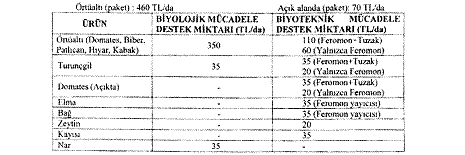 (2) Açık alanda turunçgilde Akdeniz Meyve Sineğine karşı feromon+tuzak kullanımı için tahsis edilen 35 TL/da desteklemeden, tuzak kutusunun en az 5 yıl kullanma ömrü bulunmasından dolayı daha önceden tuzak kutusu olup da sadece feromon kullanan üreticilere 20 TL/da olacak şekilde destekleme ödemesi yapılır.(3) Örtüaltında biyoteknik mücadelede; feromon+tuzak kullanan üreticilere 110 TL/da, domateste Domates Güvesine karşı sadece feromon kullananlara 60 TL/da olacak şekilde destekleme ödemesi yapılır.(4) Açık alanda domateste biyoteknik mücadelede; feromon+tuzak kullanan üreticilere 35 TL/da, domateste Domates Güvesine karşı sadece feromon kullanan üreticilere ise 20 TL/da olacak şekilde destekleme ödemesi yapılır.(5) Üreticiye yapılacak olan destekleme ödemesi miktarı, üreticinin biyolojik ve/veya biyoteknik mücadele amacıyla yaptığı harcamaları gösteren fatura bedelinin, mücadele yaptığı toplam alanına bölünmesiyle elde edilecek olan dekara maliyetini geçemez.Destekleme ödemesi başvurusu ve değerlendirilmesiMADDE 6 – (1) 1/1/2016 tarihinden itibaren biyolojik ve/veya biyoteknik mücadele yapan üreticilerin ürün bazında son başvuru tarihleri aşağıdaki gibidir.a) Kayısı için 30/6/2016,b) Elma ve bağ için 31/8/2016,c) Açıkta domates ve zeytin için 30/9/2016,ç) Turunçgil ve nar için 28/10/2016,d) Örtüaltı için 30/12/2016,tarihi mesai bitimine kadar, başvuru dilekçesi ve gerekli belgeler ile birlikte ÇKS ve/veya ÖKS kayıtlarının bulunduğu il/ilçe müdürlüğüne başvurulur.(2) Destekleme ödemesinden faydalanmak amacıyla üretici tarafından beyan edilen belgelerin ve uygulama bilgilerinin 4 üncü ve 5 inci maddelerde yer alan hususlara uygunluğu il/ilçe müdürlüğünce kontrol edilir ve Ek-2’de yer alan tespit tutanağı hazırlanır.İcmallerin hazırlanması ve askı işlemleriMADDE 7 – (1) İl/İlçe müdürlüğü tarafından destekleme ödemesinden faydalanacak üreticilerin, 6 ncı maddeye göre belirlenmesi ile, üretici bilgileri ve destekleme ödemesi bilgileri, başvuru tarihinden itibaren onbeş gün içerisinde incelendikten sonra İcmal-1’e işlenir, il müdürlükleri tarafından alınan askı icmali, ilgili ilçe müdürlükleri veya muhtarlıklar marifetiyle on gün süre ile askıya çıkartılır. Askıya çıkma tarihi ve saati ile askıdan indirme tarihi ve saati tutanağa bağlanır. Tutanak muhtar ve/veya aza tarafından güncel tarihle imzalanır. Askı süresince herhangi bir itiraz olmaz ise icmallerdeki bilgiler doğru kabul edilir. Daha sonra yapılacak itirazlar değerlendirmeye alınmaz ve herhangi bir hak doğurmaz. Askı süresi sonunda itirazlar, il/ilçe tahkim komisyonları marifetiyle askı icmali askıdan indirildikten sonra beş gün içerisinde sonuçlandırılarak İcmal-1 kesinleştirilir.(2) İlçe müdürlüğü oluşturdukları İcmal-1 ve İcmal-2’leri en geç;a) Kayısı için 5/8/2016,b) Elma ve bağ için 14/10/2016,c) Açıkta domates ve zeytin için 11/11/2016,ç) Turunçgil ve nar için 9/12/2016,d) Örtüaltı için 10/2/2017,tarihine kadar il müdürlüğüne bildirir.(3) İl müdürlüğü, ödemeye esas İcmal-2’leri sistem çıktısı onaylı olarak, İcmal-3’leri Ek-5(a) ise Excel formatında onaylı olarak, ilçe müdürlüklerinden gelen İcmal-1 ile birlikte en geç;a) Kayısı için 19/8/2016,b) Elma ve bağ için 28/10/2016,c) Açıkta domates ve zeytin için 18/11/2016,ç) Turunçgil ve nar için 20/12/2016,d) Örtüaltı için 24/2/2017,tarihine kadar Gıda ve Kontrol Genel Müdürlüğüne, bitkisagligi@tarim.gov.tr elektronik posta adresine bildirilir ve kargo ile gönderilir.(4) İcmallerde destek verilen feromon+tuzak, feromon ve faydalı böcek adet miktarları mutlaka yazılmalıdır.Ödemeler için gerekli finansman ve ödemeMADDE 8 – (1) BBMD ödemeleri için gerekli finansman, bütçenin muhtelif tarımsal destekleme hizmetleri kalemine tahsis edilen ödeneklerden karşılanır. Genel Müdürlüğe gönderilen icmaller kontrol edildikten ve % 0,2 Banka komisyonu eklendikten sonra hazırlanan ödemeye esas icmaller Tarım Reformu Genel Müdürlüğü’ne gönderilir. Ödemeler, Bakanlık tarafından Bankaya kaynak aktarılmasını müteakip, il/ilçe müdürlüğünce ÇKS ve/veya ÖKS’deki kayıtlara göre oluşturulan ilgili desteğin onaylı İcmal-1’lerine göre, Banka şubelerinde daha önce çiftçiler adına açılan veya açılacak olan hesaplara yapılır. Çiftçilere yapılan toplam ödeme tutarının % 0,2’si bütçenin ilgili kaleminden Bankaya hizmet komisyonu olarak ödenir. Ödemelere ilişkin usul ve esaslar, Bakanlık ile Banka arasında yapılacak protokolle belirlenir.Desteklemelerden yararlanamayacak olanlarMADDE 9 – (1) Desteklemelerden kamu kurum ve kuruluşları yararlanamaz.(2) Bakanlığımızın desteklemelerinden faydalanması yasaklanmış olan üreticiler biyolojik ve biyoteknik mücadele desteklemelerinden de faydalandırılmaz.(3) Biyolojik ve biyoteknik mücadele desteklemelerine müracaat edenlerden, 11/6/2010 tarihli ve 5996 sayılı Veteriner Hizmetleri, Bitki Sağlığı, Gıda ve Yem Kanunu kapsamında; yetiştirdikleri ürünlerde hasat öncesi pestisit denetimlerinde tavsiye dışı pestisit kullanımı tespit edilen, hasat sonrası pestisit denetimlerinde tavsiye dışı ve MRL üstü tespit edilen ve İhracata giden ürünlerinde pestisit kalıntısı nedeniyle bildirim almış olanlar aynı yıl içerisinde ilgili üründe yapılacak desteklemelerden faydalanamazlar.Denetim, haksız ödemelerin geri alınması ve hak mahrumiyetiMADDE 10 – (1) Destekleme ödemelerinin denetimini sağlayacak tedbirleri almaya Bakanlık yetkilidir. Bu amaçla yapılacak çalışmalarda gerektiğinde diğer kamu kurum ve kuruluşları ile kooperatifler, ziraat odaları ve birliklerin hizmetlerinden yararlanılır.(2) Bu Tebliğde belirlenen ilgili merciler kendilerine ibraz edilen belgelerin kontrolünden ve kendi hazırladıkları belgelerden sorumludur. Bu yükümlülüğü yerine getirmeyerek haksız yere ödemeye neden olanlar ile haksız yere ödemelerden yararlanmak üzere sahte veya içeriği itibariyle gerçek dışı belge düzenleyen ve kullananlar hakkında gerekli cezai, hukuki ve idari işlemler yapılır.Cezai sorumluluklarMADDE 11 – (1) Üreticilerin beyan ve belgelerinde gerçeğe aykırılık tespit edilmesi halinde, sorumlular hakkında ilgili Cumhuriyet Başsavcılığına suç duyurusunda bulunulur.(2) Haksız yere yapılan destekleme ödemeleri, ödeme tarihinden itibaren 21/7/1953 tarihli ve 6183 sayılı Amme Alacaklarının Tahsil Usulü Hakkında Kanunun 51 inci maddesinde belirtilen gecikme zammı oranları dikkate alınarak hesaplanan kanunî faizi ile birlikte anılan Kanun hükümlerine göre geri alınır. Haksız ödemenin yapılmasında gerçek dışı beyan ve belge düzenleyen gerçek ve tüzel kişiler, geri alınacak tutarların tahsilinde müştereken sorumlu tutulurlar.(3) Bu Tebliğ ile belirlenen destekleme ödemelerinden, idari hata sonucu düzenlenen belgelerle yapılan ödemeler hariç, haksız yere yararlandığı tespit edilen üreticiler beş yıl süreyle hiçbir destekleme programından Çiftçi Kayıt Sistemi Yönetmeliği hükümlerine göre kurulan İl/İlçe Tahkim Komisyonu kararıyla yararlandırılmazlar. Bunun takibinden il/ilçe müdürlükleri sorumludur.Çeşitli ve son hükümlerMADDE 12 – (1) Bu Tebliğde anılan destekleme ödemelerinde; 2016 üretim yılına esas ÇKS müracaatını yaptıktan sonra vefat eden çiftçilerin mirasçıları, arazinin intikalini yaptıramaması durumunda desteklemeye esas şartları devam ettirmeleri kaydıyla mahkemeden veya noterden alınmış veraset belgesinin aslı ya da onaylanmış sureti ile mirasçılardan herhangi birinin varsa diğer mirasçılardan alacağı muvafakatname ile müracaatı üzerine tereke adına açılacak ortak hesaba destekleme ödemesi yapılır. Herhangi bir müracaat yapılmaması halinde hiçbir destekleme ödemesi yapılmaz.(2) Başka il/ilçe sınırları içerisinde kayıtlı bulunan parselde üretim yapan çiftçi, ÇKS kaydının olduğu il/ilçe müdürlüğüne müracaat eder. Müracaatın yapıldığı il/ilçe müdürlüğü, üretimin yapıldığı il/ilçe müdürlüğünden onaylı kontrol tutanağını ister ve ödemeye esas icmali hazırlar. Müracaatın yapıldığı il müdürlüğü onaylı icmali Genel Müdürlüğe gönderir.Yürürlükten kaldırılan tebliğMADDE 13 – (1) 5/6/2015 tarihli ve 29377 sayılı Resmî Gazete’de yayımlanan Bitkisel Üretimde Biyolojik ve/veya Biyoteknik Mücadele Destekleme Ödemesi Uygulama Tebliği (Tebliğ No: 2015/22) yürürlükten kaldırılmıştır.YürürlükMADDE 14 – (1) Bu Tebliğ yayımı tarihinde yürürlüğe girer.YürütmeMADDE 15 – (1) Bu Tebliğ hükümlerini Gıda, Tarım ve Hayvancılık Bakanı yürütür.Gıda, Tarım ve Hayvancılık Bakanlığından:BİTKİSEL ÜRETİMDE BİYOLOJİK VE/VEYA BİYOTEKNİK MÜCADELEDESTEKLEME ÖDEMESİ UYGULAMA TEBLİĞİ(TEBLİĞ NO: 2016/24)Amaç ve kapsamMADDE 1 – (1) Bu Tebliğin amacı; bitkisel üretimde kimyasal mücadele yerine alternatif mücadele tekniklerinin uygulanmasıyla kimyasal ilaç kullanımının azaltılması, insan sağlığının ve doğal dengenin korunması için biyolojik ve/veya biyoteknik mücadele yapan üreticilere destekleme ödemesi yapılmasına ilişkin usul ve esasları düzenlemektir.DayanakMADDE 2 – (1) Bu Tebliğ, 25/4/2016 tarihli ve 2016/8791 sayılı Bakanlar Kurulu Kararı ile yürürlüğe konulan 2016 Yılında Yapılacak Tarımsal Desteklemelere İlişkin Kararın 4 üncü maddesinin 15 inci fıkrasına dayanılarak hazırlanmıştır.Tanımlar ve kısaltmalarMADDE 3 – (1) Bu Tebliğde geçen;a) Açık alan: Örtüaltı dışında, tarla şartlarındaki bitkisel üretim yerlerini,b) Bakanlık: Gıda, Tarım ve Hayvancılık Bakanlığını,c) Banka: T.C. Ziraat Bankası A.Ş. Genel Müdürlüğünü,ç) BBMD: Biyolojik ve biyoteknik mücadele desteğini,d) BBMD İcmal-1: ÇKS veya ÖKS kayıtlarına göre her köy/mahalle için üretici detayında üretici ve BBMD’ye ilişkin bilgileri içeren Ek-3’te yer alan belgeyi,e) BBMD İcmal-2: İl/İlçe müdürlüğü tarafından oluşturulan İcmal-1’deki bilgilere göre her ilçe için köy/mahalle detayında BBMD’ye ilişkin bilgileri içeren ve Ek-4’te yer alan belgeyi,f) BBMD İcmal-3: İl/İlçe müdürlüğü tarafından oluşturulan İcmal-2’deki bilgilere göre her il için ilçe detayında BBMD’ye ilişkin bilgileri içeren ve Ek-5 (a ve b)’te yer alan belgeyi,g) Bitki koruma ürünü (BKÜ): Bitkileri veya bitkisel ürünleri tüm zararlı organizmalara karşı korumak veya bu tür organizmaların etkilerini engellemek, büyüme düzenleyicileri gibi maddelerin besin öğesi olarak fonksiyonu hariç, bitkilerin yaşam fonksiyonlarını etkilemek, kendisine ait özel düzenlemesi bulunmayan ancak, bitkisel ürünleri koruyucu olarak kullanılan, istenmeyen bitki veya bitki kısımlarını yok etmek, istenmeyen bitki gelişimini kontrol etmek veya önlemek amacıyla kullanıcıya bir veya daha fazla aktif madde içeren bir formülasyon halinde sunulan aktif madde ve preparatları,ğ) Biyolojik ve biyoteknik mücadele tespit tutanağı: Üreticinin destekleme başvurusunda yer alan bilgilerinin il/ilçe müdürlüğünce yerinde kontrol edilmesiyle düzenlenen ve Ek-2’de yer alan belgeyi,h) Çiftçi Kayıt Sistemi (ÇKS): 27/5/2014 tarihli ve 29012 sayılı Resmî Gazete’de yayımlanan Çiftçi Kayıt Sistemi Yönetmeliği esaslarına göre Bakanlık tarafından oluşturulan çiftçilerin kayıt altına alındığı tarımsal veri tabanını,ı) Faydalı böcek: Biyolojik evresinin herhangi bir dönemini zararlı organizma üzerinde geçiren parazitoitleri ve bu zararlı organizmanın populasyonunu sınırlayabilen predatörleri,i) Feromon: Feromon adı altında ruhsatlandırılmış BKÜ’leri,j) Feromon+Tuzak: Feromon+Tuzak adı altında ruhsatlandırılmış BKÜ’leri,k) Genel Müdürlük: Gıda ve Kontrol Genel Müdürlüğünü,l) İl/İlçe müdürlüğü: Gıda, Tarım ve Hayvancılık Bakanlığı il/ilçe müdürlüğünü,m) İl/İlçe tahkim komisyonu: Çiftçi Kayıt Sistemi Yönetmeliğine göre oluşturulan il/ilçe tahkim komisyonlarını,n) MRL: Maksimum kalıntı limiti (Maximum Residue Limit),o) Örtüaltı Kayıt Sistemi (ÖKS): 25/6/2014 tarihli ve 29041 sayılı Resmî Gazete’de yayımlanan Örtüaltı Kayıt Sistemi Yönetmeliği hükümlerine göre; örtüaltı tarımsal faaliyet yapan gerçek ve tüzel kişilerin, özlük ve örtüaltı tarımsal faaliyetlerine ilişkin bilgilerinin merkezi bir veri tabanında kayıt altına alındığı, güncellenebildiği, kontrol edilebildiği, raporlanabildiği, izlenebildiği, Bakanlık ve diğer kurumların sistemleri ile bilgi alışverişinin sağlanabildiği, örtüaltı üretime yönelik tarımsal desteklemelerin uygulanabildiği, çeşitli ve değişik sorgulamaların yapılabildiği tarımsal veri tabanını,ö) Tül: Örtüaltı üretiminde zararlı organizma girişini önlemek amacı ile kullanılan 40-70 mesh ölçüsünde pamuk, iplik veya sentetik tül dokumayı,p) Üretici: Bitkisel üretim faaliyetinde bulunan gerçek ve tüzel kişileri (kamu kurum ve kuruluşları hariç),r) Üretici Kayıt Defteri (ÜKD): 3/12/2014 tarihli ve 29194 sayılı Resmî Gazete’de yayımlanan Bitki Koruma Ürünlerinin Önerilmesi, Uygulanması ve Kayıt İşlemleri Hakkında Yönetmelik hükümlerine göre; bitkisel üretim faaliyetinde, üretici ve ürün bilgileri ile uygulanan bitki koruma ürünlerinin reçetesi, temin edildiği bayi, uygulama tarihi ve uygulayıcı bilgilerinin yer aldığı taraflarca imzalanan belgeyi,s) Yayıcı (Dispenser): Biyoteknik yöntem olan çiftleşmeyi engelleme tekniğinde feromonun hedef alana uygulanmasını sağlayan materyali,ifade eder.Destekleme ödemesi için aranacak şartlarMADDE 4 – (1) Destekleme ödemesi için;a) Örtüaltı üretim yerinin ÖKS’de, açık alanda üretim yerinin ÇKS de kayıtlı olması,b) Biyolojik ve/veya biyoteknik mücadelede kullandığı BKÜ’ye ait faturaya sahip olması, (e-fatura olması durumunda firması tarafından onaylı olması)c) Bitki Koruma Ürünlerinin Önerilmesi, Uygulanması ve Kayıt İşlemleri Hakkında Yönetmelik gereği ÜKD kayıtlarını tutması,ç) Destekleme başvurusunda bulunulacak alanda tüm bitki koruma faaliyetlerini Bakanlıkça yayınlanan teknik talimatlara ve entegre mücadele prensiplerine göre gerçekleştirmiş olması,d) Bu Tebliğ kapsamında destekleme başvurusunda bulunulan BKÜ’nün Bakanlık tarafından belirlenmiş olan ruhsatlanma koşulları doğrultusunda uygulanmış olması,e) Örtüaltında faydalı böcek kullanan üreticilerin seralarında giriş ve yan havalandırma açıklıklarının tül ile kapatılmış olması,f) Üreticilerin zeytinde Zeytin Sineğine karşı biyoteknik mücadelede ruhsatlı olan feromon+tuzak desteğinden yararlanabilmeleri için bireysel olarak en az 60 dekar zeytinlik alanda biyoteknik mücadele yaptığını beyan etmesi veya toplam 60 dekar ve üstü olacak şekilde birleşen üreticilerin (birbirine bitişik toplu olarak bulunan zeytinliklerin olması şartıyla) ortak başvuru yapması ve başvuru yapılan alanda tüm üreticilerin uygulama yapması,g) Ek-1’de yer alan dilekçe ekinde (a), (b) ve (c) bentlerinde belirtilen hususları belgeleyen eklerle birlikte il/ilçe müdürlüğüne başvurması,gerekir.Destekleme miktarıMADDE 5 – (1) Ülkemizde bitkisel üretime arız olan zararlı organizmalara karşı biyolojik ve/veya biyoteknik mücadelenin yaygınlaştırılması ile kimyasal ilaç kullanımının azaltılması amacıyla örtüaltında ve açık alanda bitkisel üretimde, destekleme kapsamına alınan ürünler ve destekleme ödeme miktarları aşağıda yer almaktadır.(2) Açık alanda turunçgilde Akdeniz Meyve Sineğine karşı feromon+tuzak kullanımı için tahsis edilen 35 TL/da desteklemeden, tuzak kutusunun en az 5 yıl kullanma ömrü bulunmasından dolayı daha önceden tuzak kutusu olup da sadece feromon kullanan üreticilere 20 TL/da olacak şekilde destekleme ödemesi yapılır.(3) Örtüaltında biyoteknik mücadelede; feromon+tuzak kullanan üreticilere 110 TL/da, domateste Domates Güvesine karşı sadece feromon kullananlara 60 TL/da olacak şekilde destekleme ödemesi yapılır.(4) Açık alanda domateste biyoteknik mücadelede; feromon+tuzak kullanan üreticilere 35 TL/da, domateste Domates Güvesine karşı sadece feromon kullanan üreticilere ise 20 TL/da olacak şekilde destekleme ödemesi yapılır.(5) Üreticiye yapılacak olan destekleme ödemesi miktarı, üreticinin biyolojik ve/veya biyoteknik mücadele amacıyla yaptığı harcamaları gösteren fatura bedelinin, mücadele yaptığı toplam alanına bölünmesiyle elde edilecek olan dekara maliyetini geçemez.Destekleme ödemesi başvurusu ve değerlendirilmesiMADDE 6 – (1) 1/1/2016 tarihinden itibaren biyolojik ve/veya biyoteknik mücadele yapan üreticilerin ürün bazında son başvuru tarihleri aşağıdaki gibidir.a) Kayısı için 30/6/2016,b) Elma ve bağ için 31/8/2016,c) Açıkta domates ve zeytin için 30/9/2016,ç) Turunçgil ve nar için 28/10/2016,d) Örtüaltı için 30/12/2016,tarihi mesai bitimine kadar, başvuru dilekçesi ve gerekli belgeler ile birlikte ÇKS ve/veya ÖKS kayıtlarının bulunduğu il/ilçe müdürlüğüne başvurulur.(2) Destekleme ödemesinden faydalanmak amacıyla üretici tarafından beyan edilen belgelerin ve uygulama bilgilerinin 4 üncü ve 5 inci maddelerde yer alan hususlara uygunluğu il/ilçe müdürlüğünce kontrol edilir ve Ek-2’de yer alan tespit tutanağı hazırlanır.İcmallerin hazırlanması ve askı işlemleriMADDE 7 – (1) İl/İlçe müdürlüğü tarafından destekleme ödemesinden faydalanacak üreticilerin, 6 ncı maddeye göre belirlenmesi ile, üretici bilgileri ve destekleme ödemesi bilgileri, başvuru tarihinden itibaren onbeş gün içerisinde incelendikten sonra İcmal-1’e işlenir, il müdürlükleri tarafından alınan askı icmali, ilgili ilçe müdürlükleri veya muhtarlıklar marifetiyle on gün süre ile askıya çıkartılır. Askıya çıkma tarihi ve saati ile askıdan indirme tarihi ve saati tutanağa bağlanır. Tutanak muhtar ve/veya aza tarafından güncel tarihle imzalanır. Askı süresince herhangi bir itiraz olmaz ise icmallerdeki bilgiler doğru kabul edilir. Daha sonra yapılacak itirazlar değerlendirmeye alınmaz ve herhangi bir hak doğurmaz. Askı süresi sonunda itirazlar, il/ilçe tahkim komisyonları marifetiyle askı icmali askıdan indirildikten sonra beş gün içerisinde sonuçlandırılarak İcmal-1 kesinleştirilir.(2) İlçe müdürlüğü oluşturdukları İcmal-1 ve İcmal-2’leri en geç;a) Kayısı için 5/8/2016,b) Elma ve bağ için 14/10/2016,c) Açıkta domates ve zeytin için 11/11/2016,ç) Turunçgil ve nar için 9/12/2016,d) Örtüaltı için 10/2/2017,tarihine kadar il müdürlüğüne bildirir.(3) İl müdürlüğü, ödemeye esas İcmal-2’leri sistem çıktısı onaylı olarak, İcmal-3’leri Ek-5(a) ise Excel formatında onaylı olarak, ilçe müdürlüklerinden gelen İcmal-1 ile birlikte en geç;a) Kayısı için 19/8/2016,b) Elma ve bağ için 28/10/2016,c) Açıkta domates ve zeytin için 18/11/2016,ç) Turunçgil ve nar için 20/12/2016,d) Örtüaltı için 24/2/2017,tarihine kadar Gıda ve Kontrol Genel Müdürlüğüne, bitkisagligi@tarim.gov.tr elektronik posta adresine bildirilir ve kargo ile gönderilir.(4) İcmallerde destek verilen feromon+tuzak, feromon ve faydalı böcek adet miktarları mutlaka yazılmalıdır.Ödemeler için gerekli finansman ve ödemeMADDE 8 – (1) BBMD ödemeleri için gerekli finansman, bütçenin muhtelif tarımsal destekleme hizmetleri kalemine tahsis edilen ödeneklerden karşılanır. Genel Müdürlüğe gönderilen icmaller kontrol edildikten ve % 0,2 Banka komisyonu eklendikten sonra hazırlanan ödemeye esas icmaller Tarım Reformu Genel Müdürlüğü’ne gönderilir. Ödemeler, Bakanlık tarafından Bankaya kaynak aktarılmasını müteakip, il/ilçe müdürlüğünce ÇKS ve/veya ÖKS’deki kayıtlara göre oluşturulan ilgili desteğin onaylı İcmal-1’lerine göre, Banka şubelerinde daha önce çiftçiler adına açılan veya açılacak olan hesaplara yapılır. Çiftçilere yapılan toplam ödeme tutarının % 0,2’si bütçenin ilgili kaleminden Bankaya hizmet komisyonu olarak ödenir. Ödemelere ilişkin usul ve esaslar, Bakanlık ile Banka arasında yapılacak protokolle belirlenir.Desteklemelerden yararlanamayacak olanlarMADDE 9 – (1) Desteklemelerden kamu kurum ve kuruluşları yararlanamaz.(2) Bakanlığımızın desteklemelerinden faydalanması yasaklanmış olan üreticiler biyolojik ve biyoteknik mücadele desteklemelerinden de faydalandırılmaz.(3) Biyolojik ve biyoteknik mücadele desteklemelerine müracaat edenlerden, 11/6/2010 tarihli ve 5996 sayılı Veteriner Hizmetleri, Bitki Sağlığı, Gıda ve Yem Kanunu kapsamında; yetiştirdikleri ürünlerde hasat öncesi pestisit denetimlerinde tavsiye dışı pestisit kullanımı tespit edilen, hasat sonrası pestisit denetimlerinde tavsiye dışı ve MRL üstü tespit edilen ve İhracata giden ürünlerinde pestisit kalıntısı nedeniyle bildirim almış olanlar aynı yıl içerisinde ilgili üründe yapılacak desteklemelerden faydalanamazlar.Denetim, haksız ödemelerin geri alınması ve hak mahrumiyetiMADDE 10 – (1) Destekleme ödemelerinin denetimini sağlayacak tedbirleri almaya Bakanlık yetkilidir. Bu amaçla yapılacak çalışmalarda gerektiğinde diğer kamu kurum ve kuruluşları ile kooperatifler, ziraat odaları ve birliklerin hizmetlerinden yararlanılır.(2) Bu Tebliğde belirlenen ilgili merciler kendilerine ibraz edilen belgelerin kontrolünden ve kendi hazırladıkları belgelerden sorumludur. Bu yükümlülüğü yerine getirmeyerek haksız yere ödemeye neden olanlar ile haksız yere ödemelerden yararlanmak üzere sahte veya içeriği itibariyle gerçek dışı belge düzenleyen ve kullananlar hakkında gerekli cezai, hukuki ve idari işlemler yapılır.Cezai sorumluluklarMADDE 11 – (1) Üreticilerin beyan ve belgelerinde gerçeğe aykırılık tespit edilmesi halinde, sorumlular hakkında ilgili Cumhuriyet Başsavcılığına suç duyurusunda bulunulur.(2) Haksız yere yapılan destekleme ödemeleri, ödeme tarihinden itibaren 21/7/1953 tarihli ve 6183 sayılı Amme Alacaklarının Tahsil Usulü Hakkında Kanunun 51 inci maddesinde belirtilen gecikme zammı oranları dikkate alınarak hesaplanan kanunî faizi ile birlikte anılan Kanun hükümlerine göre geri alınır. Haksız ödemenin yapılmasında gerçek dışı beyan ve belge düzenleyen gerçek ve tüzel kişiler, geri alınacak tutarların tahsilinde müştereken sorumlu tutulurlar.(3) Bu Tebliğ ile belirlenen destekleme ödemelerinden, idari hata sonucu düzenlenen belgelerle yapılan ödemeler hariç, haksız yere yararlandığı tespit edilen üreticiler beş yıl süreyle hiçbir destekleme programından Çiftçi Kayıt Sistemi Yönetmeliği hükümlerine göre kurulan İl/İlçe Tahkim Komisyonu kararıyla yararlandırılmazlar. Bunun takibinden il/ilçe müdürlükleri sorumludur.Çeşitli ve son hükümlerMADDE 12 – (1) Bu Tebliğde anılan destekleme ödemelerinde; 2016 üretim yılına esas ÇKS müracaatını yaptıktan sonra vefat eden çiftçilerin mirasçıları, arazinin intikalini yaptıramaması durumunda desteklemeye esas şartları devam ettirmeleri kaydıyla mahkemeden veya noterden alınmış veraset belgesinin aslı ya da onaylanmış sureti ile mirasçılardan herhangi birinin varsa diğer mirasçılardan alacağı muvafakatname ile müracaatı üzerine tereke adına açılacak ortak hesaba destekleme ödemesi yapılır. Herhangi bir müracaat yapılmaması halinde hiçbir destekleme ödemesi yapılmaz.(2) Başka il/ilçe sınırları içerisinde kayıtlı bulunan parselde üretim yapan çiftçi, ÇKS kaydının olduğu il/ilçe müdürlüğüne müracaat eder. Müracaatın yapıldığı il/ilçe müdürlüğü, üretimin yapıldığı il/ilçe müdürlüğünden onaylı kontrol tutanağını ister ve ödemeye esas icmali hazırlar. Müracaatın yapıldığı il müdürlüğü onaylı icmali Genel Müdürlüğe gönderir.Yürürlükten kaldırılan tebliğMADDE 13 – (1) 5/6/2015 tarihli ve 29377 sayılı Resmî Gazete’de yayımlanan Bitkisel Üretimde Biyolojik ve/veya Biyoteknik Mücadele Destekleme Ödemesi Uygulama Tebliği (Tebliğ No: 2015/22) yürürlükten kaldırılmıştır.YürürlükMADDE 14 – (1) Bu Tebliğ yayımı tarihinde yürürlüğe girer.YürütmeMADDE 15 – (1) Bu Tebliğ hükümlerini Gıda, Tarım ve Hayvancılık Bakanı yürütür.Gıda, Tarım ve Hayvancılık Bakanlığından:BİTKİSEL ÜRETİMDE BİYOLOJİK VE/VEYA BİYOTEKNİK MÜCADELEDESTEKLEME ÖDEMESİ UYGULAMA TEBLİĞİ(TEBLİĞ NO: 2016/24)Amaç ve kapsamMADDE 1 – (1) Bu Tebliğin amacı; bitkisel üretimde kimyasal mücadele yerine alternatif mücadele tekniklerinin uygulanmasıyla kimyasal ilaç kullanımının azaltılması, insan sağlığının ve doğal dengenin korunması için biyolojik ve/veya biyoteknik mücadele yapan üreticilere destekleme ödemesi yapılmasına ilişkin usul ve esasları düzenlemektir.DayanakMADDE 2 – (1) Bu Tebliğ, 25/4/2016 tarihli ve 2016/8791 sayılı Bakanlar Kurulu Kararı ile yürürlüğe konulan 2016 Yılında Yapılacak Tarımsal Desteklemelere İlişkin Kararın 4 üncü maddesinin 15 inci fıkrasına dayanılarak hazırlanmıştır.Tanımlar ve kısaltmalarMADDE 3 – (1) Bu Tebliğde geçen;a) Açık alan: Örtüaltı dışında, tarla şartlarındaki bitkisel üretim yerlerini,b) Bakanlık: Gıda, Tarım ve Hayvancılık Bakanlığını,c) Banka: T.C. Ziraat Bankası A.Ş. Genel Müdürlüğünü,ç) BBMD: Biyolojik ve biyoteknik mücadele desteğini,d) BBMD İcmal-1: ÇKS veya ÖKS kayıtlarına göre her köy/mahalle için üretici detayında üretici ve BBMD’ye ilişkin bilgileri içeren Ek-3’te yer alan belgeyi,e) BBMD İcmal-2: İl/İlçe müdürlüğü tarafından oluşturulan İcmal-1’deki bilgilere göre her ilçe için köy/mahalle detayında BBMD’ye ilişkin bilgileri içeren ve Ek-4’te yer alan belgeyi,f) BBMD İcmal-3: İl/İlçe müdürlüğü tarafından oluşturulan İcmal-2’deki bilgilere göre her il için ilçe detayında BBMD’ye ilişkin bilgileri içeren ve Ek-5 (a ve b)’te yer alan belgeyi,g) Bitki koruma ürünü (BKÜ): Bitkileri veya bitkisel ürünleri tüm zararlı organizmalara karşı korumak veya bu tür organizmaların etkilerini engellemek, büyüme düzenleyicileri gibi maddelerin besin öğesi olarak fonksiyonu hariç, bitkilerin yaşam fonksiyonlarını etkilemek, kendisine ait özel düzenlemesi bulunmayan ancak, bitkisel ürünleri koruyucu olarak kullanılan, istenmeyen bitki veya bitki kısımlarını yok etmek, istenmeyen bitki gelişimini kontrol etmek veya önlemek amacıyla kullanıcıya bir veya daha fazla aktif madde içeren bir formülasyon halinde sunulan aktif madde ve preparatları,ğ) Biyolojik ve biyoteknik mücadele tespit tutanağı: Üreticinin destekleme başvurusunda yer alan bilgilerinin il/ilçe müdürlüğünce yerinde kontrol edilmesiyle düzenlenen ve Ek-2’de yer alan belgeyi,h) Çiftçi Kayıt Sistemi (ÇKS): 27/5/2014 tarihli ve 29012 sayılı Resmî Gazete’de yayımlanan Çiftçi Kayıt Sistemi Yönetmeliği esaslarına göre Bakanlık tarafından oluşturulan çiftçilerin kayıt altına alındığı tarımsal veri tabanını,ı) Faydalı böcek: Biyolojik evresinin herhangi bir dönemini zararlı organizma üzerinde geçiren parazitoitleri ve bu zararlı organizmanın populasyonunu sınırlayabilen predatörleri,i) Feromon: Feromon adı altında ruhsatlandırılmış BKÜ’leri,j) Feromon+Tuzak: Feromon+Tuzak adı altında ruhsatlandırılmış BKÜ’leri,k) Genel Müdürlük: Gıda ve Kontrol Genel Müdürlüğünü,l) İl/İlçe müdürlüğü: Gıda, Tarım ve Hayvancılık Bakanlığı il/ilçe müdürlüğünü,m) İl/İlçe tahkim komisyonu: Çiftçi Kayıt Sistemi Yönetmeliğine göre oluşturulan il/ilçe tahkim komisyonlarını,n) MRL: Maksimum kalıntı limiti (Maximum Residue Limit),o) Örtüaltı Kayıt Sistemi (ÖKS): 25/6/2014 tarihli ve 29041 sayılı Resmî Gazete’de yayımlanan Örtüaltı Kayıt Sistemi Yönetmeliği hükümlerine göre; örtüaltı tarımsal faaliyet yapan gerçek ve tüzel kişilerin, özlük ve örtüaltı tarımsal faaliyetlerine ilişkin bilgilerinin merkezi bir veri tabanında kayıt altına alındığı, güncellenebildiği, kontrol edilebildiği, raporlanabildiği, izlenebildiği, Bakanlık ve diğer kurumların sistemleri ile bilgi alışverişinin sağlanabildiği, örtüaltı üretime yönelik tarımsal desteklemelerin uygulanabildiği, çeşitli ve değişik sorgulamaların yapılabildiği tarımsal veri tabanını,ö) Tül: Örtüaltı üretiminde zararlı organizma girişini önlemek amacı ile kullanılan 40-70 mesh ölçüsünde pamuk, iplik veya sentetik tül dokumayı,p) Üretici: Bitkisel üretim faaliyetinde bulunan gerçek ve tüzel kişileri (kamu kurum ve kuruluşları hariç),r) Üretici Kayıt Defteri (ÜKD): 3/12/2014 tarihli ve 29194 sayılı Resmî Gazete’de yayımlanan Bitki Koruma Ürünlerinin Önerilmesi, Uygulanması ve Kayıt İşlemleri Hakkında Yönetmelik hükümlerine göre; bitkisel üretim faaliyetinde, üretici ve ürün bilgileri ile uygulanan bitki koruma ürünlerinin reçetesi, temin edildiği bayi, uygulama tarihi ve uygulayıcı bilgilerinin yer aldığı taraflarca imzalanan belgeyi,s) Yayıcı (Dispenser): Biyoteknik yöntem olan çiftleşmeyi engelleme tekniğinde feromonun hedef alana uygulanmasını sağlayan materyali,ifade eder.Destekleme ödemesi için aranacak şartlarMADDE 4 – (1) Destekleme ödemesi için;a) Örtüaltı üretim yerinin ÖKS’de, açık alanda üretim yerinin ÇKS de kayıtlı olması,b) Biyolojik ve/veya biyoteknik mücadelede kullandığı BKÜ’ye ait faturaya sahip olması, (e-fatura olması durumunda firması tarafından onaylı olması)c) Bitki Koruma Ürünlerinin Önerilmesi, Uygulanması ve Kayıt İşlemleri Hakkında Yönetmelik gereği ÜKD kayıtlarını tutması,ç) Destekleme başvurusunda bulunulacak alanda tüm bitki koruma faaliyetlerini Bakanlıkça yayınlanan teknik talimatlara ve entegre mücadele prensiplerine göre gerçekleştirmiş olması,d) Bu Tebliğ kapsamında destekleme başvurusunda bulunulan BKÜ’nün Bakanlık tarafından belirlenmiş olan ruhsatlanma koşulları doğrultusunda uygulanmış olması,e) Örtüaltında faydalı böcek kullanan üreticilerin seralarında giriş ve yan havalandırma açıklıklarının tül ile kapatılmış olması,f) Üreticilerin zeytinde Zeytin Sineğine karşı biyoteknik mücadelede ruhsatlı olan feromon+tuzak desteğinden yararlanabilmeleri için bireysel olarak en az 60 dekar zeytinlik alanda biyoteknik mücadele yaptığını beyan etmesi veya toplam 60 dekar ve üstü olacak şekilde birleşen üreticilerin (birbirine bitişik toplu olarak bulunan zeytinliklerin olması şartıyla) ortak başvuru yapması ve başvuru yapılan alanda tüm üreticilerin uygulama yapması,g) Ek-1’de yer alan dilekçe ekinde (a), (b) ve (c) bentlerinde belirtilen hususları belgeleyen eklerle birlikte il/ilçe müdürlüğüne başvurması,gerekir.Destekleme miktarıMADDE 5 – (1) Ülkemizde bitkisel üretime arız olan zararlı organizmalara karşı biyolojik ve/veya biyoteknik mücadelenin yaygınlaştırılması ile kimyasal ilaç kullanımının azaltılması amacıyla örtüaltında ve açık alanda bitkisel üretimde, destekleme kapsamına alınan ürünler ve destekleme ödeme miktarları aşağıda yer almaktadır.(2) Açık alanda turunçgilde Akdeniz Meyve Sineğine karşı feromon+tuzak kullanımı için tahsis edilen 35 TL/da desteklemeden, tuzak kutusunun en az 5 yıl kullanma ömrü bulunmasından dolayı daha önceden tuzak kutusu olup da sadece feromon kullanan üreticilere 20 TL/da olacak şekilde destekleme ödemesi yapılır.(3) Örtüaltında biyoteknik mücadelede; feromon+tuzak kullanan üreticilere 110 TL/da, domateste Domates Güvesine karşı sadece feromon kullananlara 60 TL/da olacak şekilde destekleme ödemesi yapılır.(4) Açık alanda domateste biyoteknik mücadelede; feromon+tuzak kullanan üreticilere 35 TL/da, domateste Domates Güvesine karşı sadece feromon kullanan üreticilere ise 20 TL/da olacak şekilde destekleme ödemesi yapılır.(5) Üreticiye yapılacak olan destekleme ödemesi miktarı, üreticinin biyolojik ve/veya biyoteknik mücadele amacıyla yaptığı harcamaları gösteren fatura bedelinin, mücadele yaptığı toplam alanına bölünmesiyle elde edilecek olan dekara maliyetini geçemez.Destekleme ödemesi başvurusu ve değerlendirilmesiMADDE 6 – (1) 1/1/2016 tarihinden itibaren biyolojik ve/veya biyoteknik mücadele yapan üreticilerin ürün bazında son başvuru tarihleri aşağıdaki gibidir.a) Kayısı için 30/6/2016,b) Elma ve bağ için 31/8/2016,c) Açıkta domates ve zeytin için 30/9/2016,ç) Turunçgil ve nar için 28/10/2016,d) Örtüaltı için 30/12/2016,tarihi mesai bitimine kadar, başvuru dilekçesi ve gerekli belgeler ile birlikte ÇKS ve/veya ÖKS kayıtlarının bulunduğu il/ilçe müdürlüğüne başvurulur.(2) Destekleme ödemesinden faydalanmak amacıyla üretici tarafından beyan edilen belgelerin ve uygulama bilgilerinin 4 üncü ve 5 inci maddelerde yer alan hususlara uygunluğu il/ilçe müdürlüğünce kontrol edilir ve Ek-2’de yer alan tespit tutanağı hazırlanır.İcmallerin hazırlanması ve askı işlemleriMADDE 7 – (1) İl/İlçe müdürlüğü tarafından destekleme ödemesinden faydalanacak üreticilerin, 6 ncı maddeye göre belirlenmesi ile, üretici bilgileri ve destekleme ödemesi bilgileri, başvuru tarihinden itibaren onbeş gün içerisinde incelendikten sonra İcmal-1’e işlenir, il müdürlükleri tarafından alınan askı icmali, ilgili ilçe müdürlükleri veya muhtarlıklar marifetiyle on gün süre ile askıya çıkartılır. Askıya çıkma tarihi ve saati ile askıdan indirme tarihi ve saati tutanağa bağlanır. Tutanak muhtar ve/veya aza tarafından güncel tarihle imzalanır. Askı süresince herhangi bir itiraz olmaz ise icmallerdeki bilgiler doğru kabul edilir. Daha sonra yapılacak itirazlar değerlendirmeye alınmaz ve herhangi bir hak doğurmaz. Askı süresi sonunda itirazlar, il/ilçe tahkim komisyonları marifetiyle askı icmali askıdan indirildikten sonra beş gün içerisinde sonuçlandırılarak İcmal-1 kesinleştirilir.(2) İlçe müdürlüğü oluşturdukları İcmal-1 ve İcmal-2’leri en geç;a) Kayısı için 5/8/2016,b) Elma ve bağ için 14/10/2016,c) Açıkta domates ve zeytin için 11/11/2016,ç) Turunçgil ve nar için 9/12/2016,d) Örtüaltı için 10/2/2017,tarihine kadar il müdürlüğüne bildirir.(3) İl müdürlüğü, ödemeye esas İcmal-2’leri sistem çıktısı onaylı olarak, İcmal-3’leri Ek-5(a) ise Excel formatında onaylı olarak, ilçe müdürlüklerinden gelen İcmal-1 ile birlikte en geç;a) Kayısı için 19/8/2016,b) Elma ve bağ için 28/10/2016,c) Açıkta domates ve zeytin için 18/11/2016,ç) Turunçgil ve nar için 20/12/2016,d) Örtüaltı için 24/2/2017,tarihine kadar Gıda ve Kontrol Genel Müdürlüğüne, bitkisagligi@tarim.gov.tr elektronik posta adresine bildirilir ve kargo ile gönderilir.(4) İcmallerde destek verilen feromon+tuzak, feromon ve faydalı böcek adet miktarları mutlaka yazılmalıdır.Ödemeler için gerekli finansman ve ödemeMADDE 8 – (1) BBMD ödemeleri için gerekli finansman, bütçenin muhtelif tarımsal destekleme hizmetleri kalemine tahsis edilen ödeneklerden karşılanır. Genel Müdürlüğe gönderilen icmaller kontrol edildikten ve % 0,2 Banka komisyonu eklendikten sonra hazırlanan ödemeye esas icmaller Tarım Reformu Genel Müdürlüğü’ne gönderilir. Ödemeler, Bakanlık tarafından Bankaya kaynak aktarılmasını müteakip, il/ilçe müdürlüğünce ÇKS ve/veya ÖKS’deki kayıtlara göre oluşturulan ilgili desteğin onaylı İcmal-1’lerine göre, Banka şubelerinde daha önce çiftçiler adına açılan veya açılacak olan hesaplara yapılır. Çiftçilere yapılan toplam ödeme tutarının % 0,2’si bütçenin ilgili kaleminden Bankaya hizmet komisyonu olarak ödenir. Ödemelere ilişkin usul ve esaslar, Bakanlık ile Banka arasında yapılacak protokolle belirlenir.Desteklemelerden yararlanamayacak olanlarMADDE 9 – (1) Desteklemelerden kamu kurum ve kuruluşları yararlanamaz.(2) Bakanlığımızın desteklemelerinden faydalanması yasaklanmış olan üreticiler biyolojik ve biyoteknik mücadele desteklemelerinden de faydalandırılmaz.(3) Biyolojik ve biyoteknik mücadele desteklemelerine müracaat edenlerden, 11/6/2010 tarihli ve 5996 sayılı Veteriner Hizmetleri, Bitki Sağlığı, Gıda ve Yem Kanunu kapsamında; yetiştirdikleri ürünlerde hasat öncesi pestisit denetimlerinde tavsiye dışı pestisit kullanımı tespit edilen, hasat sonrası pestisit denetimlerinde tavsiye dışı ve MRL üstü tespit edilen ve İhracata giden ürünlerinde pestisit kalıntısı nedeniyle bildirim almış olanlar aynı yıl içerisinde ilgili üründe yapılacak desteklemelerden faydalanamazlar.Denetim, haksız ödemelerin geri alınması ve hak mahrumiyetiMADDE 10 – (1) Destekleme ödemelerinin denetimini sağlayacak tedbirleri almaya Bakanlık yetkilidir. Bu amaçla yapılacak çalışmalarda gerektiğinde diğer kamu kurum ve kuruluşları ile kooperatifler, ziraat odaları ve birliklerin hizmetlerinden yararlanılır.(2) Bu Tebliğde belirlenen ilgili merciler kendilerine ibraz edilen belgelerin kontrolünden ve kendi hazırladıkları belgelerden sorumludur. Bu yükümlülüğü yerine getirmeyerek haksız yere ödemeye neden olanlar ile haksız yere ödemelerden yararlanmak üzere sahte veya içeriği itibariyle gerçek dışı belge düzenleyen ve kullananlar hakkında gerekli cezai, hukuki ve idari işlemler yapılır.Cezai sorumluluklarMADDE 11 – (1) Üreticilerin beyan ve belgelerinde gerçeğe aykırılık tespit edilmesi halinde, sorumlular hakkında ilgili Cumhuriyet Başsavcılığına suç duyurusunda bulunulur.(2) Haksız yere yapılan destekleme ödemeleri, ödeme tarihinden itibaren 21/7/1953 tarihli ve 6183 sayılı Amme Alacaklarının Tahsil Usulü Hakkında Kanunun 51 inci maddesinde belirtilen gecikme zammı oranları dikkate alınarak hesaplanan kanunî faizi ile birlikte anılan Kanun hükümlerine göre geri alınır. Haksız ödemenin yapılmasında gerçek dışı beyan ve belge düzenleyen gerçek ve tüzel kişiler, geri alınacak tutarların tahsilinde müştereken sorumlu tutulurlar.(3) Bu Tebliğ ile belirlenen destekleme ödemelerinden, idari hata sonucu düzenlenen belgelerle yapılan ödemeler hariç, haksız yere yararlandığı tespit edilen üreticiler beş yıl süreyle hiçbir destekleme programından Çiftçi Kayıt Sistemi Yönetmeliği hükümlerine göre kurulan İl/İlçe Tahkim Komisyonu kararıyla yararlandırılmazlar. Bunun takibinden il/ilçe müdürlükleri sorumludur.Çeşitli ve son hükümlerMADDE 12 – (1) Bu Tebliğde anılan destekleme ödemelerinde; 2016 üretim yılına esas ÇKS müracaatını yaptıktan sonra vefat eden çiftçilerin mirasçıları, arazinin intikalini yaptıramaması durumunda desteklemeye esas şartları devam ettirmeleri kaydıyla mahkemeden veya noterden alınmış veraset belgesinin aslı ya da onaylanmış sureti ile mirasçılardan herhangi birinin varsa diğer mirasçılardan alacağı muvafakatname ile müracaatı üzerine tereke adına açılacak ortak hesaba destekleme ödemesi yapılır. Herhangi bir müracaat yapılmaması halinde hiçbir destekleme ödemesi yapılmaz.(2) Başka il/ilçe sınırları içerisinde kayıtlı bulunan parselde üretim yapan çiftçi, ÇKS kaydının olduğu il/ilçe müdürlüğüne müracaat eder. Müracaatın yapıldığı il/ilçe müdürlüğü, üretimin yapıldığı il/ilçe müdürlüğünden onaylı kontrol tutanağını ister ve ödemeye esas icmali hazırlar. Müracaatın yapıldığı il müdürlüğü onaylı icmali Genel Müdürlüğe gönderir.Yürürlükten kaldırılan tebliğMADDE 13 – (1) 5/6/2015 tarihli ve 29377 sayılı Resmî Gazete’de yayımlanan Bitkisel Üretimde Biyolojik ve/veya Biyoteknik Mücadele Destekleme Ödemesi Uygulama Tebliği (Tebliğ No: 2015/22) yürürlükten kaldırılmıştır.YürürlükMADDE 14 – (1) Bu Tebliğ yayımı tarihinde yürürlüğe girer.YürütmeMADDE 15 – (1) Bu Tebliğ hükümlerini Gıda, Tarım ve Hayvancılık Bakanı yürütür.DüzenleyenKontrol EdenOnayBitkisel Üretim ve Bitki Sağlığı Şube Müdürü veyaİlçe MüdürüAdı-SoyadıGöreviİmzaSıra No.Bucak AdıKöy AdıÖrtüaltı/
İşletmeNo.AdıSoyadıT.C. Kimlik No.Baba AdıVergi No.*Üretici Kayıt Def. No.Feromon(Ad.)Feromon+Tuzak(Ad.)Faydalı Böcek(Ad.)DesteklenenAlan (da)Toplam Destekleme Miktarı
(TL)DüzenleyenKontrol EdenOnaylayanAdı - SoyadıGöreviBitkisel Üretim ve Bitki Sağlığı Şube Müdürü veya  İlçe MüdürüTarihİmzaSıra No.Bucak AdıKöy AdıDesteklemeden Yararlanan Toplam İşletme/Çiftçi SayısıFeromon(Ad.)Feromon+Tuzak(Ad.)Faydalı Böcek(Ad.)Toplam Destekleme 
Alanı (da)Toplam Destekleme Miktarı (TL)TOPLAMTOPLAMDüzenleyenKontrol EdenOnaylayanAdı – SoyadıGöreviBitkisel Üretim ve Bitki Sağlığı Şube Müdürü veyaİlçe MüdürüTarih İmzaSıra No.İlçe AdıToplam İşletme/Üretici SayısıFeromon+Tuzak(Ad.)Faydalı Böcek(Ad.)Toplam Destekleme 
Alanı (da)Toplam Destekleme Miktarı  (TL)TOPLAMTOPLAMDüzenleyenKontrol EdenKontrol Eden OnaylayanAdı - SoyadıGöreviBitkisel Üretim ve Bitki Sağlığı Şube Müdürü   veya    İlçe MüdürüBitkisel Üretim ve Bitki Sağlığı Şube Müdürü   veya    İlçe MüdürüTarihSıra No.İl Adıİlçe AdıToplam İşletme/Üretici SayısıFeromon(Ad.)Feromon+Tuzak(Ad.)Faydalı Böcek(Ad.)Toplam Destekleme 
Alanı (da)Toplam Destekleme Miktarı  (TL)TOPLAMTOPLAMTOPLAMDüzenleyenKontrol EdenKontrol EdenOnaylayanAdı - SoyadıGöreviBitkisel Üretim ve Bitki Sağlığı Şube Müdürü veyaİlçe MüdürüBitkisel Üretim ve Bitki Sağlığı Şube Müdürü veyaİlçe MüdürüTarihİmza